Lfr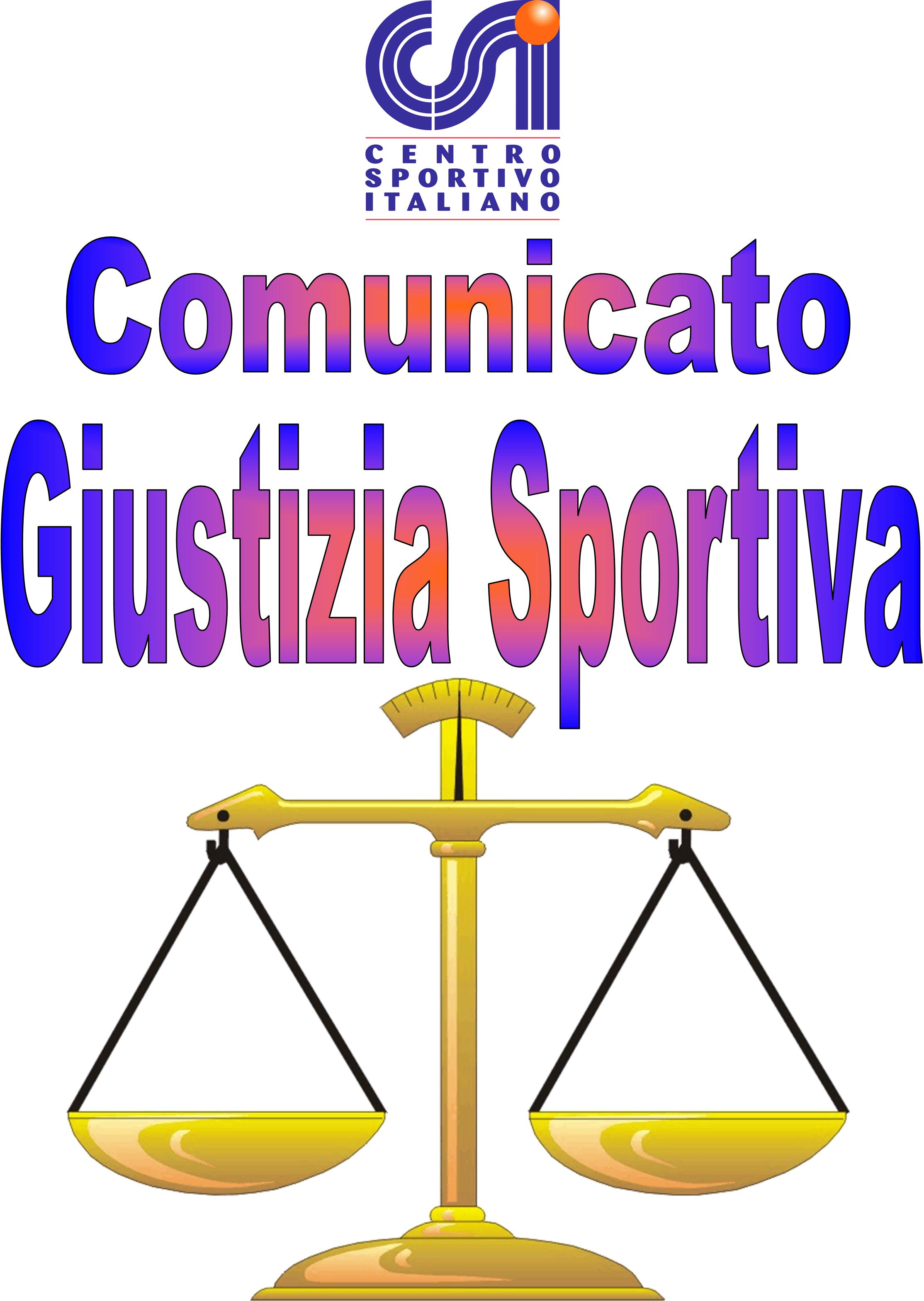 Comunicato Ufficiale nr. 02 – 27.06.2016                        Calcio a 5 Terni League Summer CupRISULTATI CALCIO A 52 GIORNATAPROVVEDIMENTI DISCIPLINARI CALCIO A 5 Ammenda di € 10,00 alla società  A.C.F La Stella Per incompletezza distinta di gara inerente L'allenatore ( mancanza doc. e tessera ).Ammenda di € 10,00 alla società  Acqua & Vino Per incompletezza distinta di gara inerente L'allenatore ( mancanza doc. e tessera ).Ammenda di € 10,00 alla società New Terni United Per incompletezza distinta di gara inerente i giocatori ( mancanza doc. e tessera ).GIOCATORI AMMONITINominativo:                                                                                                      SocietàFerdinando Bassone                                                                                   New Terni UnitedDiego Mascolo                                                                                           New Terni UnitedAndrea Picecchi                                                                                         PanzathinaikosKevin Roux                                                                                                Clinica Iphone AxNAlessandro Frattaroli                                                                                  Tranneusai F.C GIOCATORI ESPULSINominativo:                                 turni di squalifica                                        SocietàDavide Dominici                                      1                                                     Ares C5( Doppia Ammonizione ).Nicolò Mazzoni                                        2                                                     Tranneusai F.C( Espressioni e gesti offensivi nei confronti dell'ufficiale di gara ). Comunicato Ufficiale nr. 02 – 27.06.2016                 Calcio a 8 Terni League Summer Cup                                                  Risultati  CALCIO A 8                                                         2 GIORNATAPROVVEDIMENTI DISCIPLINARI CALCIO A 8Ammenda di € 10,00 alla società  Black Hats Per incompletezza distinta di gara inerente i giocatori ( mancanza doc. e tessera ).Ammenda di € 10,00 alla società  Clinica Iphone AxN  Per incompletezza distinta di gara inerente i giocatori ( mancanza doc. e tessera ).GIOCATORI AMMONITINominativo:                                                                                                      SocietàAndrea Picecchi                                                                                            PanzathinaikosAndrea Industria                                                                                            Black HatsAndrea Fantauzzi                                                                                          Black HatsMichele Isernia                                                                                              Asspico Calcio GIOCATORI ESPULSINominativo:                                 turni di squalifica                                        Società                                                                                                                                 Il Giudice sportivo    013 La Dolce Vita – L'asino D'oroanticipo014 Acqua & Sapone – F.C Rosko6 - 2015 Acqua & Vino – Borus Snai2 - 8 V.P.D016 Mixology Club Poscargano – Liverpolli F.C6 - 9017 Tranneusai F.C – Papa Boys0 - 5 V.P.D018 White Devils – New Terni United6 - 7 V.P.D019 Ares C5 – Goldbet B.B Milf9 - 8 V.P.D020 Caffè Villaglori Caromani – Clinica Iphone AxN6 - 6 V.P.D021 Panzathinaikos – Leicesterni City5 - 9 V.P.D022 Arcistufo F.C – Atletico Brodolini8 - 9023 Flash Team – A.C.F La Stella3 - 9 V.P.D024 Asspico Calcio – Time Out Futsal3 - 3007 Triola Sport Clinic – Papa Boys1 - 1008 Panzathinaikos – I Predatori Del Drink Team0 - 5 V.P.D009 F.C POV Cesure – West Tern4 - 4010 Asspico Calcio – Clinica Iphone AxN2 - 1 V.P.D011 Black Hats – Dream Team0 - 3 V.P.D012 Goldbet B.B Milf – Gunners Figt2 - 7